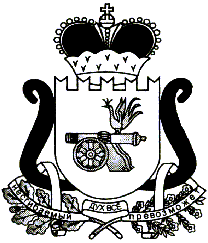 ЕЛЬНИНСКИЙ РАЙОННЫЙ СОВЕТ ДЕПУТАТОВР Е Ш Е Н И Е от    26.11.2020                                                                                             № 55Об утверждении перечня           имущества государственной                     собственности Смоленской области, подлежащего приему в   собственность            муниципального  образования        «Ельнинский район»   Смоленской областиВ соответствии с областным законом от 27.02.2002 №22-з «О порядке управления и распоряжения государственной собственностью в Смоленской области», Уставом муниципального образования «Ельнинский район» Смоленской области (новая редакция), Положением о порядке управления и распоряжения объектами муниципальной собственности муниципального образования «Ельнинский район» Смоленской области, утвержденного решением Ельнинского районного Совета депутатов от 27.03.2014 № 12 (в редакции решения Ельнинского районного Совета депутатов от 21.02.2018 № 12), Ельнинский районный Совет депутатов  Р Е Ш И Л: Утвердить  прилагаемый перечень имущества государственной собственности Смоленской области, подлежащего приему в  собственность муниципального образования «Ельнинский район» Смоленской области, согласно приложению.Председатель Ельнинскогорайонного Совета депутатов                                                     Е.Н. Гераськова                                                                            Приложение                                                                                          к решению  Ельнинского районного                                                                                        Совета депутатов                                                                                          от 26.11.2020 №55ПЕРЕЧЕНЬимущества  государственной собственности Смоленской области, подлежащего приему в собственность муниципального образования  «Ельнинский район» Смоленской области№ п/пНаименование товараСерийный номерЦена за единицуКоличество, шт.Сумма, руб.Комплект по обучению шахматам2848,0038544,00Петличный микрофон Lensogo LYM-DM11140,0011140,00Тренажер-манекен для отработки сердечно-лёгочной реанимации16090,60116090,60Тренажер-манекен для отработки приемов удаления инородного тела из верхних дыхательных путей13377,65113377,65Набор имитаторов травм и поражений5749,1215749,12Шина складная3062,5513062,55Воротник шейный695,731695,73Табельные средства для оказания первой медицинской помощи691,431691,43Рабочая станцияKBLMTJ016666KBLMTJ016250  KBLMTJ01623934470,003103410,00"Картридж BLOSSOM совместимый с принтером XeroxPhaser 3052 "468,0073276,00"Картридж BLOSSOM совместимый с принтером Sumsung ProXpress M3870FD "905,0076335,00Учебная литература1046293167,60